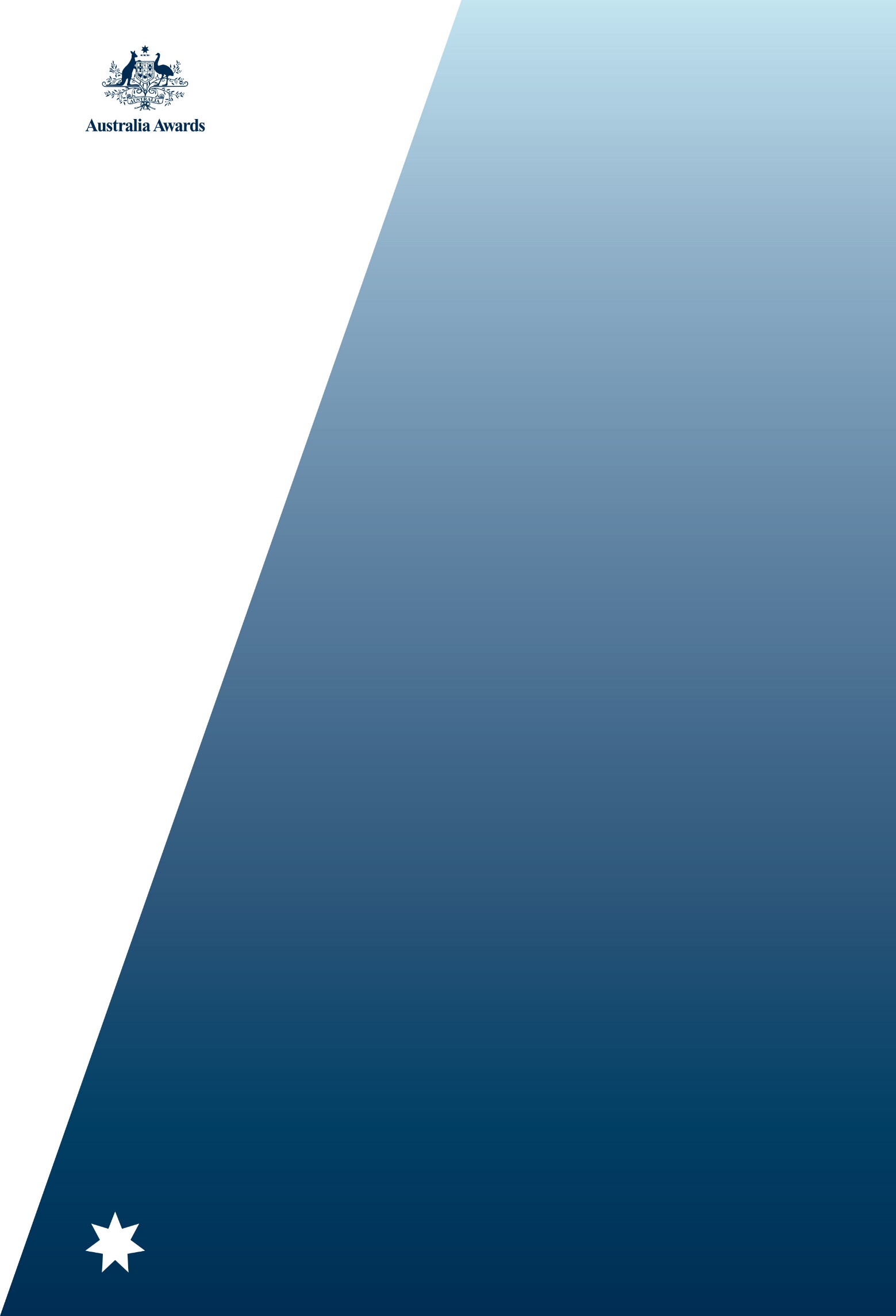 Re-Entry Action Plan Form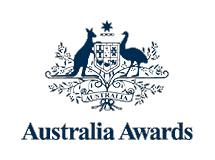 (Insert Name of Activity)A Re-entry Action Plan (REAP) is a mechanism that enables participants in Australia Awards supported activities to apply what they learned when they return to their workplace. Name and Position TitleName of person preparing the individual REAP.  In the case of a group REAP, the names of the person responsible for its preparation and implementation.Name and Position TitleName of person preparing the individual REAP.  In the case of a group REAP, the names of the person responsible for its preparation and implementation.Type of REAPIf one or more Group REAP, identify the names of participants per groupType of REAPIf one or more Group REAP, identify the names of participants per group□	Individual REAP□	Group REAP□	Individual REAP□	Group REAP□	Individual REAP□	Group REAP□	Individual REAP□	Group REAP□	Individual REAP□	Group REAPOrganisationName of the organisation or unit where the REAP will be implemented.  .OrganisationName of the organisation or unit where the REAP will be implemented.  .CompetencyWith reference to the identified competencies/learning outcomes from the activity, what competencies is the REAP designed to further enhance? Is addressing the competency gap an urgent need?CompetencyWith reference to the identified competencies/learning outcomes from the activity, what competencies is the REAP designed to further enhance? Is addressing the competency gap an urgent need?Situation AnalysisWhat is the current situation (in terms of problems, challenges and opportunities) in the organisation, where the REAP will be implemented?  How will the REAP address these issues?Situation AnalysisWhat is the current situation (in terms of problems, challenges and opportunities) in the organisation, where the REAP will be implemented?  How will the REAP address these issues?Situation AnalysisWhat is the current situation (in terms of problems, challenges and opportunities) in the organisation, where the REAP will be implemented?  How will the REAP address these issues?REAP TitleThe title should reflect the nature of the REAPREAP TitleThe title should reflect the nature of the REAPREAP TitleThe title should reflect the nature of the REAPREAP ObjectivePlease set out the key objective of the REAP.  The objective must be SMART (Specific, measurable, attainable, result-oriented and with timeframe).)REAP ObjectivePlease set out the key objective of the REAP.  The objective must be SMART (Specific, measurable, attainable, result-oriented and with timeframe).)REAP ObjectivePlease set out the key objective of the REAP.  The objective must be SMART (Specific, measurable, attainable, result-oriented and with timeframe).)Output/sWhat output/s is/are expected to be produced from the REAP resulting from the increased competency?Output/sWhat output/s is/are expected to be produced from the REAP resulting from the increased competency?Output/sWhat output/s is/are expected to be produced from the REAP resulting from the increased competency?What are the GEDSI benefits from your REAP?GEDSI – Gender, Equality, Disability, Social InclusionWhat are the GEDSI benefits from your REAP?GEDSI – Gender, Equality, Disability, Social InclusionWhat are the GEDSI benefits from your REAP?GEDSI – Gender, Equality, Disability, Social InclusionREAP DurationIndicate the start and completion date for the implementation of the REAP.  (To be completed within 12 months of the conclusion of the activity)REAP DurationIndicate the start and completion date for the implementation of the REAP.  (To be completed within 12 months of the conclusion of the activity)REAP DurationIndicate the start and completion date for the implementation of the REAP.  (To be completed within 12 months of the conclusion of the activity)ActionsActionsActionsActionsActionsActionsActionsAction StepsAction StepsExpected OutputExpected OutputTimetableTimetableSigned by:	__________________________		__________________________			Name and Title				Name and Title(To be signed by the person developing the REAP and the person responsible for its implementation, if different.Signed by:	__________________________		__________________________			Name and Title				Name and Title(To be signed by the person developing the REAP and the person responsible for its implementation, if different.Signed by:	__________________________		__________________________			Name and Title				Name and Title(To be signed by the person developing the REAP and the person responsible for its implementation, if different.Signed by:	__________________________		__________________________			Name and Title				Name and Title(To be signed by the person developing the REAP and the person responsible for its implementation, if different.Signed by:	__________________________		__________________________			Name and Title				Name and Title(To be signed by the person developing the REAP and the person responsible for its implementation, if different.